Australian Capital TerritoryPublic Roads (City) Declaration 2021 R6/21Notifiable instrument NI2021–231made under the  Public Roads Act 1902, s 18 (Lands reserved as roads may be declared public roads)1	Name of instrumentThis instrument is the Public Roads (City) Declaration 2021.2	Commencement This instrument commences on the day after its notification day.3	Opening of roadsI declare the area identified in the schedule by grey shading to be a public road.Greg Ledwidge
A/g Delegate of the Minister for Planning and Land Management15 April 2021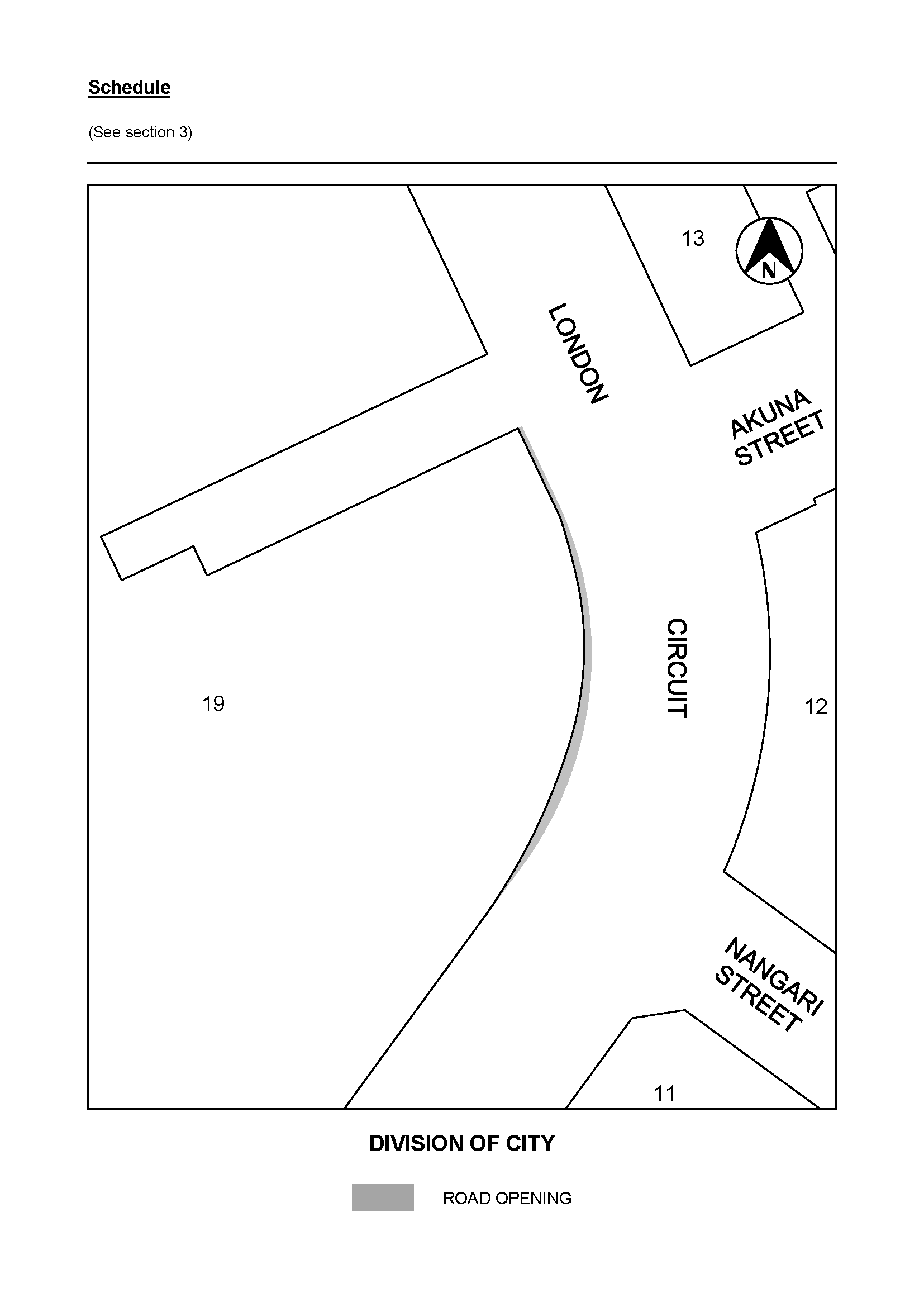 